БЛАГОВЕЩЕНСКАЯ ГОРОДСКАЯ ДУМА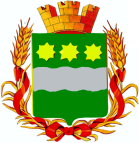 Амурской области(седьмой созыв)РЕШЕНИЕ26.03.2020								                         № 9/29г. БлаговещенскОб установлении отдельным категориям граждан дополнительных мер социальной поддержки по оплате за проезд в автобусах, следующих к местам расположения садовых участковРассмотрев внесенный мэром города Благовещенска проект решения Благовещенской городской Думы «Об установлении отдельным категориям граждан дополнительных мер социальной поддержки по оплате за проезд в автобусах, следующих к местам расположения садовых участков», в соответствии с частью 5 статьи 20 Федерального закона от 06.10.2003 № 131-ФЗ «Об общих принципах организации местного самоуправления в Российской Федерации», решением Благовещенской городской Думы от 05.12.2019 № 5/48 «О городском бюджете на 2020 год и плановый период 2021 и 2022 годов», на основании статьи 20 Устава муниципального образования города Благовещенска, учитывая заключение комитета Благовещенской городской Думы по социальным вопросам, вопросам молодежи и детства, Благовещенская городская Дума решила:1. Установить дополнительные меры социальной поддержки по оплате за проезд в автобусах сезонных (садовых) муниципальных автобусных маршрутов регулярных перевозок №№ 16с, 18с, 40с, 41с, 43с, 46с, а также в автобусах муниципальных автобусных маршрутов регулярных перевозок  №№ 1, 8, 13, 15, 19, 23, 26, следующих к местам расположения садовых участков, для отдельных категорий граждан:1.1) пенсионерам по старости, не имеющим льгот на проезд в пассажирском автомобильном транспорте общего пользования, установленных федеральными законами и законами Амурской области;1.2) членам многодетных семей.2. Установить, что социальная поддержка оказывается путем предоставления гражданам, указанным в пункте 1 настоящего решения, возможности приобретения ежемесячных льготных проездных билетов стоимостью 350 рублей для проезда в автобусах, следующих по маршрутам к местам расположения садовых участков, с 01.05.2020 по 25.10.2020.3. Финансирование расходов, связанных с предоставлением дополнительных мер социальной поддержки данным категориям граждан, производится за счет средств городского бюджета в форме субсидий перевозчикам на возмещение недополученных доходов.4. Порядок предоставления отдельным категориям граждан дополнительных мер социальной поддержки по оплате за проезд в автобусах, следующих к местам расположения садовых участков, с 01.05.2020 по 25.10.2020 устанавливается администрацией города Благовещенска. 5. Администрации города Благовещенска обеспечить возмещение перевозчикам недополученных доходов, связанных с оказанием услуг по перевозке пассажиров в части, превышающей стоимость льготного проездного билета.6. Настоящее решение вступает в силу после дня его официального опубликования в газете «Благовещенск».7. Контроль за исполнением настоящего решения возложить на комитет Благовещенской городской Думы по социальным вопросам, вопросам молодежи и детства (Величко Д.Н.).           Мэр города Благовещенска                                                                В.С. Калита